Vereinbarungfür die Ausrichtung einer Veranstaltung nach den Kriterien der Umweltzeichen Richtlinie UZ62 Green Meetings und Green Events 5.1 (Jänner 2023)Ich bestätige, dass die folgende Veranstaltung mit dem Österreichischen Umweltzeichen für Green Meetings/Events zertifiziert werden soll. Ich versichere, dass ich mit den diesbezüglichen Anforderungen der Richtlinie UZ62 vertraut bin.Ich verpflichte mich, alle organisatorischen Tätigkeiten in meinem Zuständigkeitsbereich für die folgende Veranstaltung nach den unten vereinbarten Kriterien auszurichten bzw. alle geforderten Nachweise zur Verfügung zu stellen.Abgeschlossen zwischen:Auftraggeber (Veranstalter): 	_________________________________                                                                                  Datum, Unterschrift und FirmenstampiglieUnd Auftragnehmer (Lizenznehmer): Datum, Unterschrift und FirmenstampiglieUnsere Partner:innen für die VeranstaltungCatering, Location, Verkaufsstände, Deko, Unterkünfte, Druckerei …Muss-AnforderungenIn der untenstehenden Tabelle sind jene Kriterien angeführt, die auf die Veranstaltung zutreffen müssen. Wo roter Text steht, beschreiben Sie bitte die Umsetzung in Stichworten. Wo dieses Symbol mit dunkelblauem Text steht, muss ein Nachweis beigelegt werden. 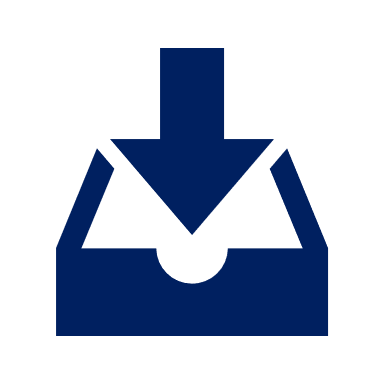  Bei der orangen Feder gibt es eine Vorlage, die Sie für den Nachweis des Kriteriums benötigen. 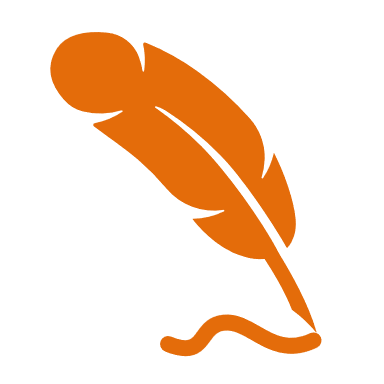 Verpflichtend werden folgende Punkte zugesagt und deren Umsetzung erklärt:Soll-KriterienIn der untenstehenden Tabelle sind jene Kriterien angeführt, die zusätzlich zu den Muss-Kriterien erfüllt werden können. Es muss, je nach Veranstaltung, eine Mindestanzahl an Soll-Punkten erfüllt werden. Sie können frei wählen, welche Kriterien Sie umsetzen möchten.Wo roter Text steht, beschreiben Sie bitte die Umsetzung in Stichworten. Wo dieses Symbol mit dunkelblauem Text steht, muss ein Nachweis beigelegt werden.  Bei der orangen Feder gibt es eine Vorlage, die Sie für den Nachweis des Kriteriums benötigen. Zusätzlich werden folgende Punkte zugesagt und deren Umsetzung erklärt: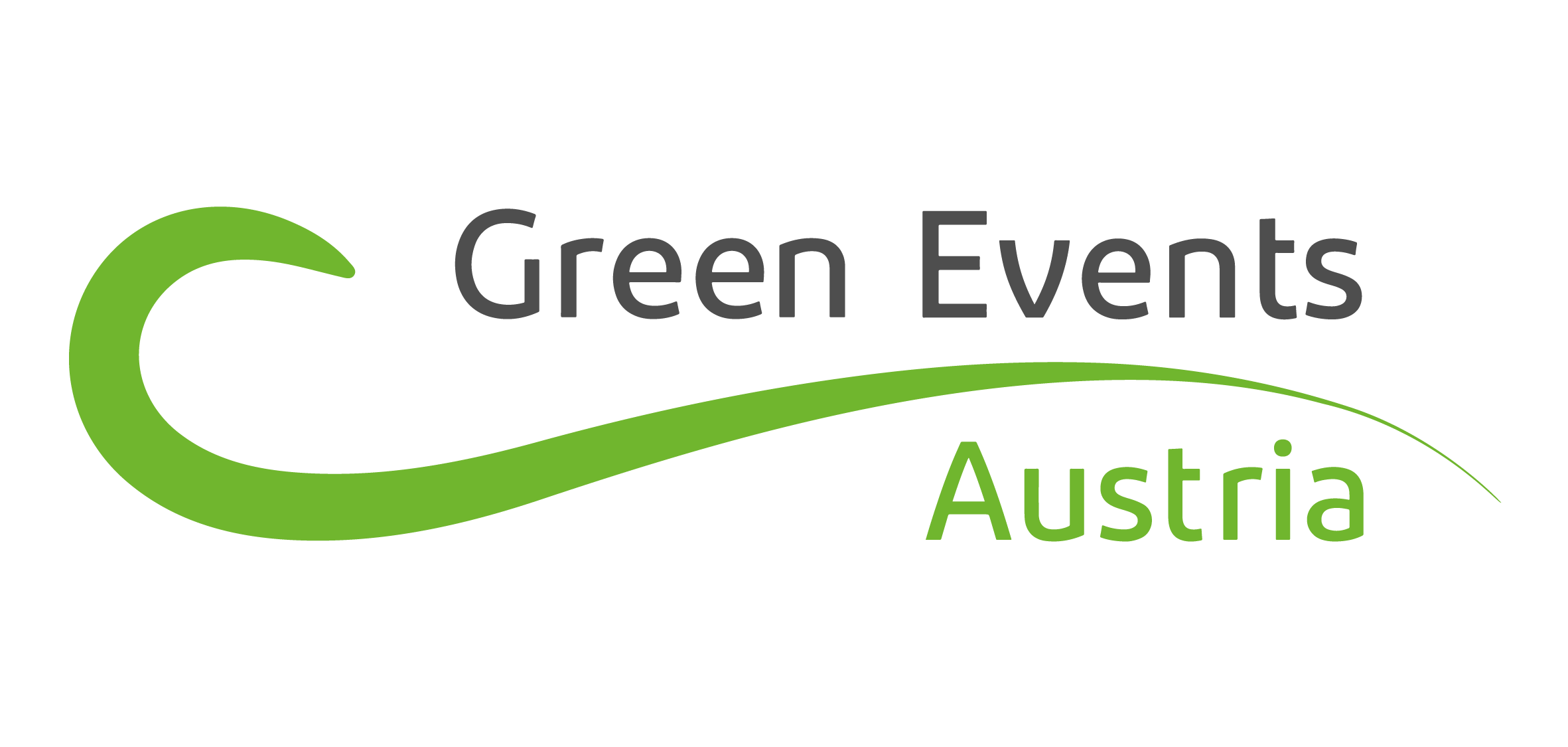 Diese Vorlage wurde im Rahmen von Green Events Austria erstellt.Green Events Austria fördert und entwickelt zusammen mit der Eventbranche nachhaltige Veranstaltungskonzepte, Produkte und Dienstleistungen. Die Initiative unterstützt mit Informations- und Beratungsangeboten und gibt nachhaltigem Engagement eine nationale und internationale Bühne.Die Initiative wird vom Bundesministeriums für Klimaschutz, Umwelt, Energie, Mobilität, Innovation und Technologie (BMK), vom Bundesministeriums für Kunst, Kultur, öffentlichen Dienst und Sport (BMKÖS), vom Bundesministeriums für Europäische und internationale Angelegenheiten (BMEIA) und allen Bundesländern getragen. Titel der VeranstaltungDatum der VeranstaltungVon: Bis:Erwartete Zahl der TeilnehmendenBesucher:innen:Besucher:innen:Erwartete Zahl der TeilnehmendenPersonal: Personal: Erwartete Zahl der TeilnehmendenGesamt:Gesamt:Veranstaltungsort / AnschriftVeranstalter:in (Auftraggeber:in)Zuständige AnsprechpersonAnschriftTelefonMailLizenznehmer UmweltzeichenAnschriftZuständige:r Bearbeiter:in TelefonMailBetriebAnsprechpersonMobilitätMobilitätM1Anreisemöglichkeit ohne PKW   Erreichbar in maximal fünf Stunden mit den öffentlichen Verkehrsmitteln vom internationalen Flughafen/Bahnhof oder Wir stellen ein Sammel-Taxi/ einen Shuttledienst zur Verfügung.Ausnahme: Individuelle Transportfahrten für Personen sind notwendig.  JaWarum: M2Spätestens bei der Anmeldung wird vorrangig und detailliert kommuniziert, wie man klimaschonend an- und abreisen kann:Anbindung an den Fernverkehr (Zug oder Bus) mit Ankunftszeiten/FrequenzenAnbindung an den Personennahverkehr mit Ankunftszeiten/FrequenzenBarrierefreie AnreiseWeglänge zwischen Station und VeranstaltungsstätteWeitere Informationen, die eine klimaschonende Anreise unterstützen, z.B. Mobilitäts-Apps der lokalen Verkehrsverbünde etc.Bitte legen Sie Nachweise bei, die die Umsetzung zeigen, zum Beispiel Einladungen, Programm, Screenshot der Anmeldung…M3 Side Events finden statt.Side Events müssen so organisiert sein, dass sie von allen Beteiligten zu Fuß, mit dem Fahrrad oder mit öffentlichen Verkehrsmitteln erreichbar sind oder mit einem Sammel-Shuttledienst durchgeführt werden. So kommunizieren wir die umweltfreundliche An- und Abreise zum Side Event: M17 Es handelt sich um eine hybride Veranstaltung. Wir motivieren Teilnehmende aktiv zu einer Online-Teilnahme. und Ein oder mehrere Vortragende, die mit dem Flugzeug anreisen würden, werden online zugeschaltet. und / oder Vortragende reisen mit dem Zug/Bus an, statt mit dem Flugzeug oder PKW. So setzen wir das Kriterium um: Bitte legen Sie ggf. Nachweise wie Programm, Fahrkarten, etc. bei.Unterkunft Unterkunft   Es gibt Partnerunterkünfte für die Veranstaltung.  Es werden Unterkünfte für Beteiligte zur Verfügung gestellt.  Es gibt Partnerunterkünfte für die Veranstaltung.  Es werden Unterkünfte für Beteiligte zur Verfügung gestellt.U1Betrieb mit Umwelt-ZertifizierungSind vor Ort geeignete Beherbergungsbetriebe vorhanden, die aktuell mit einem Umweltzeichen, EMAS oder ISO 14001 zertifiziert sind? Nein  Ja  dann muss mindestens eine davon Teil des Nächtigungsangebots sein.U2 & U3Kommunikation mit den BetriebenBitte informieren sie alle Partnerunterkünfte über die Umweltzeichen-Zertifizierung. Diese Partnerunterkünfte haben wir bei unserer Veranstaltung:  ISO Typ 1 (Umweltzeichen, EU Ecolabel) – welche: EMAS – welche: ISO 14001 – welche: GSTC-anerkanntes Zertifikat  – welche: Klima Aktiv Hotel – welche:  Bio-Zertifikat (Bio-Hotels) – welche:   Aktuelle Ökoprofit Auszeichnung – welche:   TUI Umweltchampion – welche:   Unterkunft ohne Umweltzeichen-Zertifizierung  Bitte senden Sie den Betrieben die Checkliste / Anleitung für die Software zu. – welche: Checkliste für Unterkünfte – bitte beilegen ODER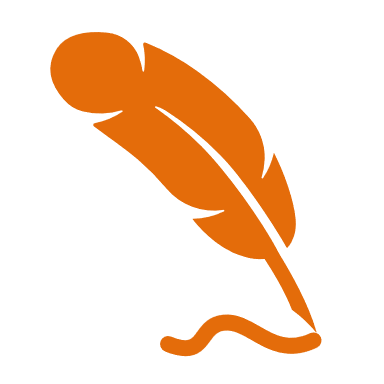  Anleitung für die Software für UnterkünfteBitte legen Sie auch das Anschreiben bei.VeranstaltungsstättenVeranstaltungsstättenVeranstaltungsstätten Es werden permanente Gebäude als Veranstaltungsstätten genutzt. Es werden permanente Gebäude als Veranstaltungsstätten genutzt.Va1 Bitte Informieren Sie Ihre Ansprechperson bei der Veranstaltungsstätte über die angestrebte Umweltzeichen-Zertifizierung. Handelt es sich um eine Umweltzeichen-Location?  JA – welche Location:  NEIN, aber Veranstaltungsstätte ist in der Umweltzeichen-Produktdatenbank – welche Location: NEIN – welche Location: dann legen Sie bitte eine Vereinbarung/Checkliste bei.Bitte Informieren Sie Ihre Ansprechperson bei der Veranstaltungsstätte über die angestrebte Umweltzeichen-Zertifizierung. Handelt es sich um eine Umweltzeichen-Location?  JA – welche Location:  NEIN, aber Veranstaltungsstätte ist in der Umweltzeichen-Produktdatenbank – welche Location: NEIN – welche Location: dann legen Sie bitte eine Vereinbarung/Checkliste bei. Checkliste feste Veranstaltungsstätte ODER Anleitung zum Eintrag in Produktdatenbank für Veranstaltungsstätten Checkliste feste Veranstaltungsstätte ODER Anleitung zum Eintrag in Produktdatenbank für Veranstaltungsstätten Es werden temporäre Veranstaltungsstätten in bebautem Gebiet genutzt.  Es werden temporäre Veranstaltungsstätten in bebautem Gebiet genutzt.  Es werden temporäre Veranstaltungsstätten in bebautem Gebiet genutzt. Vb1Bitte Informieren Sie Ihre Ansprechperson bei der Veranstaltungsstätte über die angestrebte Umweltzeichen-Zertifizierung. Bitte füllen Sie außerdem die eine Checkliste zur Location aus:Bitte Informieren Sie Ihre Ansprechperson bei der Veranstaltungsstätte über die angestrebte Umweltzeichen-Zertifizierung. Bitte füllen Sie außerdem die eine Checkliste zur Location aus: Checkliste temporäre Veranstaltungsstätte, bebautes Gebiet – bitte beilegen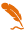  Checkliste temporäre Veranstaltungsstätte, bebautes Gebiet – bitte beilegen Es werden temporäre Veranstaltungsstätten in der Natur genutzt. Es werden temporäre Veranstaltungsstätten in der Natur genutzt. Es werden temporäre Veranstaltungsstätten in der Natur genutzt.Vb1Bitte stellen Sie sicher, dass die Veranstaltung nicht in landes- oder EU-rechtlich geschützten Gebieten oder in sensiblen Ökosystemen wie Mooren, Gletscher, Flussauen stattfindet. Ausnahme: Das Schutzgebiet ist Inhalt oder Thema der Veranstaltung. Sie finden unter befugter Leitung unter den Auflagen und Richtlinien des Schutzgebietes statt. Bitte stellen Sie sicher, dass die Veranstaltung nicht in landes- oder EU-rechtlich geschützten Gebieten oder in sensiblen Ökosystemen wie Mooren, Gletscher, Flussauen stattfindet. Ausnahme: Das Schutzgebiet ist Inhalt oder Thema der Veranstaltung. Sie finden unter befugter Leitung unter den Auflagen und Richtlinien des Schutzgebietes statt. Beschaffung, Material, Energie- und Abfallmanagement für die VeranstaltungBeschaffung, Material, Energie- und Abfallmanagement für die VeranstaltungB1AbfallwirtschaftskonzeptVeranstaltungsstätte(n) hat ein Abfallwirtschaftskonzept   Nein  Ja  Bitte legen Sie das Abfallwirtschaftskonzept bei.Veranstaltungsstätte(n) nicht gesetzlich dazu verpflichtet sind, ein Abfallwirtschaftskonzept zu erstellen. Nein Ja  Bitte erstellen Sie ein Abfallkonzept für die Veranstaltung.  Abfallkonzept Veranstaltungen – bitte beilegenVeranstaltung im Freien. Nein Ja  Bitte erstellen Sie ein Abfallkonzept für die Veranstaltung.  Abfallkonzept Veranstaltungen – bitte beilegenB2Verpflegung OHNE Catering / Gastronomiebetrieb Eine Verpflegung wird von Ihnen als Veranstalter:in bereitgestellt (unabhängig vom Catering) Wir als Veranstalter:in verwenden ausschließlich MehrweggeschirrBei Getränken wir ausschließlich Mehrweg- oder GroßgebindeWir stellen Leitungswasser gratis zur VerfügungFür Kaffee oder Tee verwenden wir keine Portionsmaschinen mit Einweg-Einzelportionsverpackungen verwendet.Wichtig: Dieses Kriterium gilt auch für Sponsor:innen! Relevant: Ja    Nein Legen Sie bitte eine Vereinbarung mit diesen bei. Vereinbarung mit Sponsor:innen – bitte beilegenAusnahme: Eigenverpflegung für aktive Sportler:innen, die unter die Anti-Doping-Bestimmungen fallen? Ja    Nein B3 Es werden wiederverwendbare Namensschilder verwendet. Dann werden diese nach der Veranstaltung eingesammelt und für eine Wiederverwendung bereitgehalten. B4Mitarbeiter:innen – Kommunikation von AbfallmanagementWir ermutigen alle Mitarbeiter:innen, Abfälle zu vermeiden und richtig zu trennen.Mitarbeiter:innen können die Besucher:innen über die korrekte Trennung von Abfällen informieren.Wir stellen dezentrale Angebote zur Trennung und Sammlung von Abfällen im Besucher:innenbereich sowie Backstage zur Verfügung.So setzen wir das Kriterium um: B5Besucher:innen – Kommunikation von AbfallmanagementWir informieren und ermutigen alle Besucher:innen, Abfälle zu vermeiden und richtig zu trennen.Wir stellen dezentrale Angebote zur Trennung und Sammlung von Abfällen im Besucher:innenbereich sowie Backstage zur Verfügung.So setzen wir das Kriterium um: B6 Es werden neue Bürogeräte für die Veranstaltung gekauft (PCs, Drucker…)? dann werden ausschließlich gebrauchte oder energieeffiziente Geräte gekauft, z.B. gebrauchte Geräte, TOC certified mit dem aktuellen Standard, Umweltzeichen nach ISO Typ 1, gelistet auf topprodukte.at Welche Geräte, wo eingekauft: B7Ressourcenaufwand für DruckwerkeSämtliche veranstaltungsrelevanten Druckwerke (inkl. Poster etc.) sind nach dem Prinzip des minimalen Ressourcenaufwandes angefertigt: Geringe Auflage, kleines Druckformat – bei diesen Druckwerken:  Doppelseitige Kopien – bei diesen Druckwerken: Mail-Services, Internet, Apps… – bei diesen Druckwerken: Andere Umsetzung – bei diesen Druckwerken:  B8Papierqualität von DruckwerkenDas verwendete Papier bei externen Druckaufträgen: trägt ein Umweltzeichen nach ISO Typ 1 (Österreichisches Umweltzeichen, Blauer Engel, EU-Ecolabel, Nordischer Schwan…) oder ist aus 100% Recyclingpapier oder ist total chlorfrei gebleicht (TCF) oder ist in der Datenbank für Ökologische Druckpapiere von Ökokauf Wien gelistetWichtig: FSC und PEFC allein sind nicht ausreichend!Dieses Papier wird verwendet (Marke, Name, Umweltzeichen, etc.):B9Veranstalter:innen und Sponsor:innen verzichten auf Give-Aways, die große Abfallmengen oder umweltschädliche Abfälle verursachen, z.B. Einweggetränkeverpackungen, Produkte mit Batterien oder Akkus.Hilfreiche Links: GreenGimix; Infothek Green Events Bitte legen Sie eine Liste mit den Give-Aways bei.B10 Es werden Geschirrmobile eingesetztDann sind diese an die öffentliche Abwasserentsorgung angeschlossen oder weisen ein Abwasserentsorgungskonzept vor.So funktioniert die Entsorgung des Abwassers der Geschirrmobile: Aussteller:innen und Messestandbauer:innenAussteller:innen und Messestandbauer:innenAussteller:innen und Messestandbauer:innenDieser Bereich ist NUR für Informationsstände ohne Gastronomie anzuwenden. Gibt es Infostände bei der Veranstaltung?Dieser Bereich ist NUR für Informationsstände ohne Gastronomie anzuwenden. Gibt es Infostände bei der Veranstaltung?Dieser Bereich ist NUR für Informationsstände ohne Gastronomie anzuwenden. Gibt es Infostände bei der Veranstaltung? JA  JA  NEINA1Aussteller:innen – Kommunikation und EmpfehlungenWir informieren alle Aussteller:innen über die Umweltqualität der Veranstaltung und geben Ihnen Empfehlungen zur Umsetzung der Umweltkriterien.Aussteller:innen – Kommunikation und EmpfehlungenWir informieren alle Aussteller:innen über die Umweltqualität der Veranstaltung und geben Ihnen Empfehlungen zur Umsetzung der Umweltkriterien.A3Vertragliche Vereinbarung mit Aussteller:innenMit allen Aussteller:innen müssen folgende vertragliche Vereinbarungen getroffen werden:Am Stand anfallender Abfall muss dem Abfallmanagement der Veranstaltung entsprechend getrennt und entsorgt werden.Es darf kein Einweggeschirr zum Einsatz kommen.Getränke werden aus Mehrweg- oder Großgebinden ausgeschenkt Ausnahmen: Ist der Einsatz von Mehrweg nicht möglich, muss kleines Einweg-Verkostungsgeschirr verwendet werden, das entweder aus essbaren Waffeln o.Ä., Pappe oder aus biologisch abbaubarem Kunststoff ist.Es werden keine Give-Aways vergeben, die große Abfallmengen oder umweltschädliche Abfälle verursachen, z.B. Einweggetränkeverpackungen, Produkte mit Batterien oder Akkus.Die verwendeten Materialien, die in der Verantwortung der Aussteller:innen liegen, sind wiederverwendbar und werden wiederverwendet (Ständer, Roll-Ups, Dekoration, evtl. Bodenbelag…).Vertragliche Vereinbarung mit Aussteller:innenMit allen Aussteller:innen müssen folgende vertragliche Vereinbarungen getroffen werden:Am Stand anfallender Abfall muss dem Abfallmanagement der Veranstaltung entsprechend getrennt und entsorgt werden.Es darf kein Einweggeschirr zum Einsatz kommen.Getränke werden aus Mehrweg- oder Großgebinden ausgeschenkt Ausnahmen: Ist der Einsatz von Mehrweg nicht möglich, muss kleines Einweg-Verkostungsgeschirr verwendet werden, das entweder aus essbaren Waffeln o.Ä., Pappe oder aus biologisch abbaubarem Kunststoff ist.Es werden keine Give-Aways vergeben, die große Abfallmengen oder umweltschädliche Abfälle verursachen, z.B. Einweggetränkeverpackungen, Produkte mit Batterien oder Akkus.Die verwendeten Materialien, die in der Verantwortung der Aussteller:innen liegen, sind wiederverwendbar und werden wiederverwendet (Ständer, Roll-Ups, Dekoration, evtl. Bodenbelag…).Bitte legen Sie entsprechende Informationsunterlagen bei. Vereinbarung mit Sponsor:innen – bitte beilegenBitte legen Sie entsprechende Informationsunterlagen bei. Vereinbarung mit Sponsor:innen – bitte beilegenA2Messestandbauer:innen – Kommunikation und EmpfehlungenWir informieren alle für den Bau der Stände direkt UND indirekt zuständigen Unternehmen über die Umweltqualität der Veranstaltung und geben Ihnen Empfehlungen zur Umsetzung der Umweltkriterien.Messestandbauer:innen – Kommunikation und EmpfehlungenWir informieren alle für den Bau der Stände direkt UND indirekt zuständigen Unternehmen über die Umweltqualität der Veranstaltung und geben Ihnen Empfehlungen zur Umsetzung der Umweltkriterien.Bitte legen Sie entsprechende Informationsunterlagen bei. Vereinbarung mit Messestandbauer:innen – bitte beilegenBitte legen Sie entsprechende Informationsunterlagen bei. Vereinbarung mit Messestandbauer:innen – bitte beilegenCateringCateringCateringCatering6a. Veranstaltungscatering - Wird ein Veranstaltungscatering bestellt?6a. Veranstaltungscatering - Wird ein Veranstaltungscatering bestellt?6a. Veranstaltungscatering - Wird ein Veranstaltungscatering bestellt?6a. Veranstaltungscatering - Wird ein Veranstaltungscatering bestellt? NEIN NEIN JA JAC1Wir bestellen das Catering nach den Anforderungen des Umweltzeichens.Wir kontrollieren die Umsetzung der Anforderung.Die Bestellung enthält eine genaue Beschreibung, welche Kriterien vom Catering eingefordert werden und welche Nachweise erwartet werden. Wir bestellen das Catering nach den Anforderungen des Umweltzeichens.Wir kontrollieren die Umsetzung der Anforderung.Die Bestellung enthält eine genaue Beschreibung, welche Kriterien vom Catering eingefordert werden und welche Nachweise erwartet werden. Wir bestellen das Catering nach den Anforderungen des Umweltzeichens.Wir kontrollieren die Umsetzung der Anforderung.Die Bestellung enthält eine genaue Beschreibung, welche Kriterien vom Catering eingefordert werden und welche Nachweise erwartet werden. Bitte legen Sie die Bestellung mit der Vereinbarung und den unterschriebenen Auftrag/das unterzeichnete Angebot bei. Vereinbarung mit Catering – bitte beilegenBitte legen Sie die Bestellung mit der Vereinbarung und den unterschriebenen Auftrag/das unterzeichnete Angebot bei. Vereinbarung mit Catering – bitte beilegenBitte legen Sie die Bestellung mit der Vereinbarung und den unterschriebenen Auftrag/das unterzeichnete Angebot bei. Vereinbarung mit Catering – bitte beilegen6b. Verpflegung in Gastronomiebetrieben - Erfolgt eine Verpflegung in einem Gastronomiebetrieb, sei das in oder außerhalb der Veranstaltungsstätte? 6b. Verpflegung in Gastronomiebetrieben - Erfolgt eine Verpflegung in einem Gastronomiebetrieb, sei das in oder außerhalb der Veranstaltungsstätte? 6b. Verpflegung in Gastronomiebetrieben - Erfolgt eine Verpflegung in einem Gastronomiebetrieb, sei das in oder außerhalb der Veranstaltungsstätte? 6b. Verpflegung in Gastronomiebetrieben - Erfolgt eine Verpflegung in einem Gastronomiebetrieb, sei das in oder außerhalb der Veranstaltungsstätte?  NEIN  NEIN  JA JAG1Wir bestellen die Verpflegung nach den Anforderungen des Umweltzeichens.Wir kontrollieren die Umsetzung der Anforderung.Die Bestellung enthält eine genaue Beschreibung, welche Kriterien vom Gastronomieunternehmen eingefordert werden und welche Nachweise erwartet werden. Wir bestellen die Verpflegung nach den Anforderungen des Umweltzeichens.Wir kontrollieren die Umsetzung der Anforderung.Die Bestellung enthält eine genaue Beschreibung, welche Kriterien vom Gastronomieunternehmen eingefordert werden und welche Nachweise erwartet werden. Wir bestellen die Verpflegung nach den Anforderungen des Umweltzeichens.Wir kontrollieren die Umsetzung der Anforderung.Die Bestellung enthält eine genaue Beschreibung, welche Kriterien vom Gastronomieunternehmen eingefordert werden und welche Nachweise erwartet werden. Bitte legen Sie die Bestellung mit der Vereinbarung und den unterschriebenen Auftrag/das unterzeichnete Angebot bei.  Vereinbarung mit Gastronomiebetrieben – bitte beilegenBitte legen Sie die Bestellung mit der Vereinbarung und den unterschriebenen Auftrag/das unterzeichnete Angebot bei.  Vereinbarung mit Gastronomiebetrieben – bitte beilegenBitte legen Sie die Bestellung mit der Vereinbarung und den unterschriebenen Auftrag/das unterzeichnete Angebot bei.  Vereinbarung mit Gastronomiebetrieben – bitte beilegen6c. Verkaufsstände mit gastronomischem AngebotDieser Abschnitt gilt für Verkaufsstände, die im Rahmen der Veranstaltung organisiert/zugelassen werden. Sind solche Verkaufsstände vorhanden?6c. Verkaufsstände mit gastronomischem AngebotDieser Abschnitt gilt für Verkaufsstände, die im Rahmen der Veranstaltung organisiert/zugelassen werden. Sind solche Verkaufsstände vorhanden?6c. Verkaufsstände mit gastronomischem AngebotDieser Abschnitt gilt für Verkaufsstände, die im Rahmen der Veranstaltung organisiert/zugelassen werden. Sind solche Verkaufsstände vorhanden?6c. Verkaufsstände mit gastronomischem AngebotDieser Abschnitt gilt für Verkaufsstände, die im Rahmen der Veranstaltung organisiert/zugelassen werden. Sind solche Verkaufsstände vorhanden? NEIN NEIN NEIN JAVK1Information der StandbetreiberDie Standbetreiber:innen werden frühzeitig über die Umweltqualität der Veranstaltung und die einzuhaltenden Mindestkriterien informiert. Empfehlungen zu weiteren Unterstützungsmöglichkeiten werden mitkommuniziert.Information der StandbetreiberDie Standbetreiber:innen werden frühzeitig über die Umweltqualität der Veranstaltung und die einzuhaltenden Mindestkriterien informiert. Empfehlungen zu weiteren Unterstützungsmöglichkeiten werden mitkommuniziert.Information der StandbetreiberDie Standbetreiber:innen werden frühzeitig über die Umweltqualität der Veranstaltung und die einzuhaltenden Mindestkriterien informiert. Empfehlungen zu weiteren Unterstützungsmöglichkeiten werden mitkommuniziert.Bitte legen Sie das Anschreiben an die Standbetreiber:innen oder die Vertragsunterlagen mit den entsprechenden Inhalten bei.Bitte legen Sie das Anschreiben an die Standbetreiber:innen oder die Vertragsunterlagen mit den entsprechenden Inhalten bei.Bitte legen Sie das Anschreiben an die Standbetreiber:innen oder die Vertragsunterlagen mit den entsprechenden Inhalten bei.VK2Vertragliche VereinbarungDie Bestellung bei den Standbetreiber:innen enthält eine genaue Beschreibung, welche Anforderungen gemäß der Richtlinie erfüllt werden müssen und welche Nachweise vorhanden sein müssen. Zu diesem Zweck wird eine schriftliche Vereinbarung mit den Standbetreiber:innen mit den entsprechenden Informationen abgeschlossen. Vereinbarung mit gastronomischen Verkaufsständen – bitte beilegenVertragliche VereinbarungDie Bestellung bei den Standbetreiber:innen enthält eine genaue Beschreibung, welche Anforderungen gemäß der Richtlinie erfüllt werden müssen und welche Nachweise vorhanden sein müssen. Zu diesem Zweck wird eine schriftliche Vereinbarung mit den Standbetreiber:innen mit den entsprechenden Informationen abgeschlossen. Vereinbarung mit gastronomischen Verkaufsständen – bitte beilegenVertragliche VereinbarungDie Bestellung bei den Standbetreiber:innen enthält eine genaue Beschreibung, welche Anforderungen gemäß der Richtlinie erfüllt werden müssen und welche Nachweise vorhanden sein müssen. Zu diesem Zweck wird eine schriftliche Vereinbarung mit den Standbetreiber:innen mit den entsprechenden Informationen abgeschlossen. Vereinbarung mit gastronomischen Verkaufsständen – bitte beilegenVK3 Vegetarisches AngebotEs werden zumindest zwei vegetarische oder vegane Hauptspeisen (sofern nicht mehr als zwei Speisen insgesamt angeboten werden, muss nur eine vegetarisch/vegan sein) angeboten. Welche Speisen: Vegetarisches AngebotEs werden zumindest zwei vegetarische oder vegane Hauptspeisen (sofern nicht mehr als zwei Speisen insgesamt angeboten werden, muss nur eine vegetarisch/vegan sein) angeboten. Welche Speisen: Vegetarisches AngebotEs werden zumindest zwei vegetarische oder vegane Hauptspeisen (sofern nicht mehr als zwei Speisen insgesamt angeboten werden, muss nur eine vegetarisch/vegan sein) angeboten. Welche Speisen: Bitte legen Sie die Bestellung bei.Bitte legen Sie die Bestellung bei.Bitte legen Sie die Bestellung bei.Kommunikation Kommunikation K1Veranstaltungsinterne Kommunikation der MaßnahmenAllen an der Organisation und Durchführung Beteiligten werden frühzeitig die Green Meeting /Green Event Maßnahmen und Nachhaltigkeitsstandards der Veranstaltung informiert: Bei der internen PlanungIn VertragsverhandlungenBei Ausschreibungen …Bitte belegen Sie die Einhaltung des Kriteriums mit Emails, Besprechungsprotokollen o.Ä.K2Externe Kommunikation der MaßnahmenDie Teilnehmenden, Besucher:innen, das Publikum und die Öffentlichkeit werden frühzeitig über die Green Meeting/Event Maßnahmen der Veranstaltung informiert: in der Einladung, bei der Anmeldung, über die Website, auf Programmfoldern, über diverse Medien…Die Teilnehmenden, Besucher:innen, das Publikum und die Öffentlichkeit werden dazu motoviert, sich an den Maßnahmen zu beteiligen. Bitte legen Sie eine Dokumentation der Information bei, z.B. Screenshot der Website/digitaler Medien, Einladung, Presseberichte…K3Eine qualifizierte Ansprechperson („Green Meeting/Green Event Beauftragte:r“) wird bekannt gegeben und steht der Öffentlichkeit vor, während (vor Ort) und nach der Veranstaltung zur Verfügung.Ansprechperson: Bitte legen Sie einen Screenshot oder ein Dokument bei, aus dem der Kontakt für die Öffentlichkeit ersichtlich ist.K4FeedbackWir befragen die Teilnehmenden und Besucher:innen zu ihrer Meinung über die Green Meeting/Event Maßnahmen oderEs gibt eine andere Möglichkeit zur Rückmeldung (schriftliche Fragebögen, Feedbackfunktion online in der Green Meetings Software, Umfrage etc. ).. Die Ergebnisse der Befragung werden ausgewertet und an die Lizenznehmer:in weitergegeben. So werden wir Feedback einholen: Wenn Sie nicht die Feedback-Möglichkeit der Software nutzen möchten: Schicken Sie uns bitte die Ergebnisse, sobald sie ausgewertet sind. Soziale AspekteSoziale AspekteS1Sicherheitskonzept Es handelt sich um eine Veranstaltung mit mehr als 1000 Teilnehmenden.Dann legen Sie bitte ein Sicherheitskonzept bei und schulen Sie die verantwortlichen Mitarbeitenden ein. Das Sicherheitskonzept kann durch die Veranstaltungsstätte, die Security-Firma oder die Veranstalter:innen erstellt werden.S2BarrierefreiheitEs wird eine Barrierefreiheitserklärung erstellt („Accessibility Statement“), z.B. über den Barrierecheck: https://www.barriere-check.at/. Die Barrierefreiheitserklärung wird leicht auffindbar zur Verfügung gestellt.Ebenso wird in der Kommunikation der Veranstaltung darauf verwiesen. Bitte legen Sie das Accessibility Statement bei.Bitte legen Sie einen Nachweis zur öffentlichen Kommunikation der Barrierefreiheit bei  (Link, Einladung, etc.)VeranstaltungstechnikVeranstaltungstechnikT1Lautstärke Es ist ein energieäquivalenter Dauerschallpegel von über 80 dB zu erwarten.Dann werden Besucher:innen im Vorfeld über mögliche Gesundheitsgefährdungen informiert.Außerdem werden Gehörschutzmittel mit einer Schalldämmung von mind. 15 dB und entsprechend der ÖNORM EN 24869-1:1992 gratis angeboten.Bitte legen Sie ein Dokument bei, das diese Information nachweist (Einladung, Programm, etc.).T2Special EffectsIm Freien werden Special Effects, die Abfall erzeugen, nicht eingesetzt (Feuerwerk, Konfetti, Deko-Schnee, Schaum)Im Freien werden Beleuchtungseffekte, die Umwelt und Natur stören, nicht eingesetzt (z.B. Skybeamer, Beleuchtung, von Naturobjekten wie Felswänden, Berggipfeln, Seeoberflächen)Für Flammeneffekte werden ausschließlich Propan oder technisce Alkohole (z.B. Pyrofluid) oder natürliche Materialien (z.B. Lycopodium) verwendet, welche mit geringer oder zu vernachlässigender Rauchentwicklung abbrennen und deren Verbrennungsedukte und keine toxischen Abgase enthalten. Dies gilt ausdrücklich nicht für pyrotechnisce Effekte im Sinne des Pyrotechnikgesetzes. Diese sind produktionsbezogen zu evaluieren, wobei ein staatlich geprüfter Pyrotechnik-Experte (Level T2) beizuziehen ist. Die Lagerung und Handhabung von Brennstoffen erfolgen so, dass eine Kontamination der Umwelt vermieden wird. Es werden keine Special Effects, wie aufgelistet, angewendet. T3Effiziente Nutzung von Veranstaltungstechnik:  Es wird ausschließlich Technik genutzt, die in der Location vorhanden ist. oder Es wird nur Technik zugemietet, was unbedingt notwendig ist.Damit wird ein regionales Unternehmen mit kurzem Transportweg beauftragt: 100 km bei Standard-Ausrüstung; ansonsten innerhalb Österreichs oder im grenznahen Ausland.Effizienter Transport gemieteter TechnikausrüstungBeschreiben Sie die Veranstaltungstechnik:ODER legen Sie bei: Technikkonzept, Logistikkonzept, MietverträgeZusätzlich nur für SportveranstaltungenZusätzlich nur für SportveranstaltungenZusätzlich nur für SportveranstaltungenHandelt es sich um eine Sportveranstaltung?Handelt es sich um eine Sportveranstaltung?Handelt es sich um eine Sportveranstaltung? JA JA NEIN In Bereichen, die für die zu zertifizierende Sportveranstaltung/ Sportart problematisch
sind UND NICHT durch o.g. Kriterien abgedeckt sind, müssen 3 Maßnahmen, die
eine relevante Ressourcenschonung und /oder Verbesserung der Nachhaltigkeits- performance herbeiführen, verpflichtend umgesetzt und zu dokumentiert werden.Beispiele für nicht erfasste Maßnahmen bei verschiedenen Sportarten:Es ist trotz Förderung der öffentlichen Anreise absehbar, dass viele Personen mit
dem PKW anreisen werden – Erstellung eines Verkehrsmanagement-Plans.Bei vielen Zuschauern vor Ort: Lenkung der Besucher weg von sensiblen Gebieten, Entzerrung der Zuschauerströme.Wintersport mit Kunstschnee: z.B. Verzicht auf den Einsatz oder Reduktion des
Einsatzes von Schneehärtern.Umbau von Sportstätte ist notwendig: Auf umwelt- und klimagerechtes Bauen achtenSponsoren spielen eine große Rolle: Versuch Sponsoren zu gewinnen, die die Green Event Bestrebungen unterstützen und fördern.Transport von Ausrüstung und Geräten notwendig: Optimierung der Fahrt(en)Beachvolleyball: Woher kommt der Sand und wie wird er transportiert?Im Freien: der Boden wird stark beansprucht – Zielsetzung die Bodenqualität
(Bodendurchlässigkeit/Verdichtung) nicht zu verschlechtern.Im Freien: Ausbringung von großen Mengen Sägemehl: Kann es
wieder/weiterverwendet werden?Materialien (z.B. Bodenbeläge, Matten, Sitzelemente usw.): was passiert mit
Materialien die nicht wieder/weiterverwendet werden, aber noch brauchbar sind?
Verkauf? Spenden?Wassersport: Pflege der Geräte ohne Wasserverschmutzung?In Bereichen, die für die zu zertifizierende Sportveranstaltung/ Sportart problematisch
sind UND NICHT durch o.g. Kriterien abgedeckt sind, müssen 3 Maßnahmen, die
eine relevante Ressourcenschonung und /oder Verbesserung der Nachhaltigkeits- performance herbeiführen, verpflichtend umgesetzt und zu dokumentiert werden.Beispiele für nicht erfasste Maßnahmen bei verschiedenen Sportarten:Es ist trotz Förderung der öffentlichen Anreise absehbar, dass viele Personen mit
dem PKW anreisen werden – Erstellung eines Verkehrsmanagement-Plans.Bei vielen Zuschauern vor Ort: Lenkung der Besucher weg von sensiblen Gebieten, Entzerrung der Zuschauerströme.Wintersport mit Kunstschnee: z.B. Verzicht auf den Einsatz oder Reduktion des
Einsatzes von Schneehärtern.Umbau von Sportstätte ist notwendig: Auf umwelt- und klimagerechtes Bauen achtenSponsoren spielen eine große Rolle: Versuch Sponsoren zu gewinnen, die die Green Event Bestrebungen unterstützen und fördern.Transport von Ausrüstung und Geräten notwendig: Optimierung der Fahrt(en)Beachvolleyball: Woher kommt der Sand und wie wird er transportiert?Im Freien: der Boden wird stark beansprucht – Zielsetzung die Bodenqualität
(Bodendurchlässigkeit/Verdichtung) nicht zu verschlechtern.Im Freien: Ausbringung von großen Mengen Sägemehl: Kann es
wieder/weiterverwendet werden?Materialien (z.B. Bodenbeläge, Matten, Sitzelemente usw.): was passiert mit
Materialien die nicht wieder/weiterverwendet werden, aber noch brauchbar sind?
Verkauf? Spenden?Wassersport: Pflege der Geräte ohne Wasserverschmutzung?In Bereichen, die für die zu zertifizierende Sportveranstaltung/ Sportart problematisch
sind UND NICHT durch o.g. Kriterien abgedeckt sind, müssen 3 Maßnahmen, die
eine relevante Ressourcenschonung und /oder Verbesserung der Nachhaltigkeits- performance herbeiführen, verpflichtend umgesetzt und zu dokumentiert werden.Beispiele für nicht erfasste Maßnahmen bei verschiedenen Sportarten:Es ist trotz Förderung der öffentlichen Anreise absehbar, dass viele Personen mit
dem PKW anreisen werden – Erstellung eines Verkehrsmanagement-Plans.Bei vielen Zuschauern vor Ort: Lenkung der Besucher weg von sensiblen Gebieten, Entzerrung der Zuschauerströme.Wintersport mit Kunstschnee: z.B. Verzicht auf den Einsatz oder Reduktion des
Einsatzes von Schneehärtern.Umbau von Sportstätte ist notwendig: Auf umwelt- und klimagerechtes Bauen achtenSponsoren spielen eine große Rolle: Versuch Sponsoren zu gewinnen, die die Green Event Bestrebungen unterstützen und fördern.Transport von Ausrüstung und Geräten notwendig: Optimierung der Fahrt(en)Beachvolleyball: Woher kommt der Sand und wie wird er transportiert?Im Freien: der Boden wird stark beansprucht – Zielsetzung die Bodenqualität
(Bodendurchlässigkeit/Verdichtung) nicht zu verschlechtern.Im Freien: Ausbringung von großen Mengen Sägemehl: Kann es
wieder/weiterverwendet werden?Materialien (z.B. Bodenbeläge, Matten, Sitzelemente usw.): was passiert mit
Materialien die nicht wieder/weiterverwendet werden, aber noch brauchbar sind?
Verkauf? Spenden?Wassersport: Pflege der Geräte ohne Wasserverschmutzung?Sp1Problem:Problem:Lösung:Lösung:Ergebnis:Ergebnis:Sp2Problem:Problem:Lösung:Lösung:Ergebnis:Ergebnis:Sp3Problem:Problem:Lösung:Lösung:Ergebnis:Ergebnis:MobilitätMobilitätM4Zentral gelegene Veranstaltungsstätte: In max 2 h für 50 % der Gäste mit Öffentlichen Verkehrsmittel erreichbarVon wo reist die Zielgruppe der Teilnehmenden zur Veranstaltung an?: M5Direkte Anbindung (max. 10 Minuten) an das öffentliche Verkehrsnetz ist gegeben und wird Teilnehmern mit Ankunftszeiten/Frequenzen empfohlen.M6Teilnehmende werden aktiv dabei unterstützt, umweltfreundlich An- und Abzureisen:  Vergünstigte Teilnahmegebühren bei Anreise mit öffentlichen Verkehrsmitteln Motivation durch Belohnung wie z.B. Verlosungen, Getränkegutscheine etc. bei Anreise mit öffentlichen Verkehrsmitteln Veranstaltungstickets in Kooperation mit Bahn- und Busunternehmen Buchung von Bahn- und Bustickets für Teilnehmende Aktive Organisation von und Motivation zu Fahrgemeinschaften Organisation einer gemeinsamen umweltfreundlichen Anreise der Teilnehmenden mit Bus, Zug, Rad oder zu Fuß Organisation einer gemeinsamen umweltfreundlichen Anreise des Organisationsteams / der Mitarbeitenden mit Bus, Zug, Rad, zu Fuß, Shuttle oder Carpool Verstärktes Angebot des ÖPNV (z.B. Verdichtung des Taktes) vor und nach der Veranstaltung Kommunikation der besten Radrouten für die Anreise mit dem FahrradBitte legen Sie entsprechende Unterlagen bei (Einladung, Ausschreibung, Programm, etc.).M7Bei mehrtägigen Veranstaltungen wird aktiv bei einer umweltfreundlichen Mobilität vor Ort unterstützt (Goodies, Kombitickets, organisatorisch…). Ein Ticket für den ÖPNV vor Ort über die gesamte Dauer der Veranstaltung ist bereits im Veranstaltungspreis inkludiert. Allen Beteiligten wird bereits bei Bewerbung der Veranstaltung, spätestens aber bei der Anmeldung die Möglichkeit zur Verwendung öffentlicher Verkehrsmittel (Fahrpläne, Haltestellen etc.) oder anderer umweltfreundlicher Alternativen vor Ort (Fahrradverleih etc.) kommuniziert. Allen Beteiligten wird die Möglichkeit geboten, ein Ticket für den ÖPNV vor Ort über die Organisatoren zu erwerben. Beteiligten werden ermäßigte (Veranstaltungs-)Netzkarten angeboten. Für Teilnehmende stehen vor Ort gratis Fahrräder oder e-Scooter zur Verfügung. Für Mitarbeitende stehen vor Ort gratis Fahrräder oder e-Scooter zur Verfügung. Die Veranstaltung organisiert einen entgeltlicher Fahrradverleih vor Ort Es werden vor Ort Taxidienste mit alternativen Antrieben, z.B. Hybrid, Elektromobilität, Fahrradrikschas, oder Sammel-Shuttledienste zu Unterkünften angeboten. Bei mehreren Veranstaltungsorten: sie befinden sich in Gehdistanz zueinander oder sind mit dem Fahrrad oder dem ÖPNV während der Veranstaltungszeiten gut erreichbar. Bei mehreren Veranstaltungsorten: Es werden Sammel-Shuttle zwischen den Standorten eingerichtet. Materialtransporte vor Ort werden klimafreundlich organisiert (z.B.: Handwagen, Lastenfahrräder, Elektroautos). Eigene Maßnahme: Bitte legen Sie entsprechende Unterlagen bei (Einladung, Ausschreibung oder Programm)M8Erreichbarkeit der Unterkünfte zu Fuß, mit dem Fahrrad oder dem ÖPNV und Kommunikation der Erreichbarkeit an Beteiligte.So informieren wir die Beteiligten über die Erreichbarkeit: M9Ab 1000 Teilnehmende: Es wird ein umfassendes Verkehrskonzept umgesetzt. Dieses umfasst durchgehend alle Mobilitätsbereiche der Veranstaltung (Mitarbeitende, Teilnehmende, Materialtransporte, Partner:innen…). Eine Reduktion der Emissionen ist nachweisbar. Bitte legen Sie das Verkehrskonzept bei.M10Beauftragung von Transportunternehmen:Bei der Ausschreibung wird das Transportunternehmen über die Umweltstandards der Veranstaltung informiert und jenes mit dem umweltfreundlicheren Fuhrpark beauftragt.Bitte legen Sie die Ausschreibung o.Ä. bei.Transportunternehmen mit UmweltleitbildDer:die Lizenznehmer:in oder Veranstalter:in beauftragt Transportunternehmen mit einem Umweltleitbild und mind. EURO 6 Fahrzeugen oder alternativen Antrieben.Umweltleitbild ist z.B. klimaaktiv mobil Partner, Spritspartraining der Fahrer, etc.Bitte legen Sie einen Nachweis bei. Transportunternehmen mit umweltfreundlichem FuhrparkDer:die Lizenznehmer:in oder Veranstalter:in informiert Transportunternehmen bei der Ausschreibung über die Umweltstandards der Veranstaltung und beauftragt jenes mit dem umweltfreundlicheren Fuhrpark.Das meint: mind. EURO 6 Fahrzeuge, Elektro-, Gas- oder HybridfahrzeugeBitte legen Sie einen Nachweis bei.Regionale TransportunternehmenDer:die Lizenznehmer:in oder Veranstalter:in beauftragt regionale Transportunternehmen.Wenn deren Fahrzeuge weder der EURO 6 Norm entsprechen, noch alternative Antriebe haben, wird eine Treibhausgaskompensation durchgeführt.Bitte legen Sie die Ausschreibung o.Ä. bei.M11Modal Split: Die Verkehrsmittel der Anreise werden erhoben. Die Daten werden zu einer möglichen Veränderung des Anreiseverhaltens verwendet, z.B. durch bessere Kommunikation/Motivation. So erheben und verwenden wir die Daten:M12Insbesondere bei der An- und Abreise mit dem Flugzeug werden die Beteiligten über die Möglichkeit der Treibhausgas-Kompensation informiert und aktiv dazu aufgefordert, diese in Anspruch zu nehmen.Bitte legen Sie ein Dokument bei, aus dem die Umsetzung ersichtlich ist.M13Es werden die Treibhausgas-Emissionen aus der Reisetätigkeit der Beteiligten berechnet und die Ergebnisse zur Verbesserung der Maßnahmen eingesetzt.Bitte legen Sie die Berechnung sowie eine Beschreibung der weiteren Verwendung oder ein Aktionsprogramm Mobilitätskonzept, etc. bei.M14Kompensation von Treibhausgasen/klimaneutrale Veranstaltung Es werden die Treibhausgase der ganzen Veranstaltung oder der Mitarbeitenden und/oder  der Referent:innen und/oder der Mobilität der Teilnehmenden und/oder einzelner unvermeidbarer Flüge von Beteiligten kompensiert unddie Beteiligten darüber informiert.Bitte legen Sie ein Dokument bei, aus dem die Kompensationszahlung hervorgeht und erklären Sie, wie Sie die Teilnehmende darüber informieren.M15Motivation für die Anreise mit dem FahrradWenn nicht vor Ort vorhanden, werden ausreichend Fahrradabstellplätze für mind. 20% der Teilnehmende zur Verfügung gestellt. Anzahl Fahrradabstellplätze:Mind. eine mit Ökostrom betriebene Ladestation für E-Bikes.Besondere Services für Radfahrer:innen und Kommunikation dieser (sichere Abstellplätze, Reparaturstelle, Duschen…Diese Services stellen wir bereit: Information über sichere Abstellplätze und Ladestationen für (E-)Fahrräder und (E-) Lastenfahrräder in der Umgebung des Veranstaltungsortes.Bitte legen Sie ein Dokument bei, aus dem die Umsetzung der jeweiligen Maßnahme und die Information an die Teilnehmende ersichtlich istM16Die Veranstaltungszeiten (Beginn und Ende) sind auf die Fahrpläne öffentlicher Verkehrsmittel abgestimmt und die Beteiligten darüber informiert.Wichtig: Nicht anwendbar in Städten mit dicht getaktetem ÖPVN und hauptsächlich regionalen Teilnehmenden!Bitte legen Sie entsprechende Unterlagen bei.Beschaffung, Material, Energie- und Abfallmanagement für die VeranstaltungBeschaffung, Material, Energie- und Abfallmanagement für die VeranstaltungB11Abfall-KennzahlenBei der Veranstaltung anfallende Abfallmengen werden nach Art der Abfälle erhoben und als Kennzahlen festgehalten. Die Kennzahlen werden zur internen Qualitätsverbesserung verwendet. Beschreiben Sie kurz die Art der Erhebung und ihr Vorgehen:Schicken Sie uns nach der Veranstaltung ein Dokument mit den erhobenen Kennzahlen als Nachweis.B12Druckwerke sind entsprechend dem Österreichischen Umweltzeichen oder dem EU Ecolabel in lizensierten Druckereien erzeugt und gekennzeichnet.Bitte legen Sie die Auftragsbestätigung oder Rechnung bei, aus der die Umweltqualität der Druckwerke hervorgeht.B13 Tagungsmappen werden nicht zur Verfügung gestellt oder sind entsprechend dem Österreichischen Umweltzeichen oder dem EU Ecolabel in lizensierten Druckereien erzeugt und gekennzeichnet oder sind in einer Werkstätte erzeugt, die sozial benachteiligte Menschen integriert und fördert oder aus fairem Handel.Bitte geben Sie hier die Bezugsquelle an: Bitte legen Sie einen Beleg über die Herstellung bei.B14Taschen/Rucksäcke für Teilnehmende  werden nicht zur Verfügung gestellt (auch nicht von Sponsor:innen) oder Sind aus 100% Recyclingmaterial oder Sind aus natürlichen, umweltfreundlichen Materialien oder Sind aus fair gehandelten Materialien oder Sind in einer Werkstätte erzeugt, die sozial benachteiligte Menschen integriert und fördert oder Sind aus fairem Handel Bitte legen Sie einen Beleg über Material/Herstellung/Bezugsquelle bei.B15Gemietete Bürogeräte: Mind. 50% der gemieteten elektronischen Bürogeräte erfüllen die Kriterien des Energy Star oder sind TCO certified oder tragen ein Umweltzeichen ISO 1 (Österreichisches Umweltzeichen, Blauer Engel, Nordischer Schwan, EU-Ecolabel) Bitte legen Sie Dokumente bei, die die Umweltstandards der elektronischen Bürogeräte belegen.B16Give-Aways und Merchandising des Veranstalters werden nicht angeboten  Non-food-Giveaways/Merchandising-Produkte werden nicht in einzelne Plastikfolien eingepackt UND sind aus umweltfreundlichen/natürlichen Materialien ODER tragen ein anerkanntes Gütesiegel 50% der Non-food-Giveaways/Merchandising-Produkte sind nicht einzeln in Plastikfolie verpackt UND sind entweder aus umweltfreundlichen oder natürlichen Materialien ODER tragen ein anerkanntes GütesiegelBitte legen Sie Rechnungen und Herstellererklärungen belegt.B17Give-Aways und Merchandising der Sponsor:innen …werden nicht angeboten.  Non-food-Giveaways/Merchandising-Produkte werden nicht in einzelne Plastikfolien eingepackt UND sind aus umweltfreundlichen/natürlichen Materialien ODER tragen ein anerkanntes Gütesiegel. Diese Produkte werden verwendet:  50% der Non-food-Giveaways/Merchandising-Produkte sind nicht einzeln in Plastikfolie verpackt UND sind entweder aus umweltfreundlichen oder natürlichen Materialien ODER tragen ein anerkanntes Gütesiegel. Diese Produkte werden verwendet: B18Dekoration und Blumenschmuck:  Auf Blumenschmuck und Dekoration wird verzichtet Dekoelemente bestehen aus umweltfreundlichen und natürlichen Materialien (heimisches Holz, Naturfasern,…) – woher: Dekoelemente sind aus/von lokalen/regionalen Werkstätten/Künstler:innen – woher: Regionale Blumen werden von regionalen Gärtnereien oder aus fairem Handel bezogen – woher:  Die Dekoration ist wiederverwendbar  Es werden eigene oder gemietete Pflanzen verwendet – woher: Es werden Topfpflanzen verwendet, welche von den Gästen mitgenommen werden können, oder wieder verwendet werden. – woher:B19Die Elemente des Besucherleitsystems sind wiederverwendbar.Bitte beschreiben Sie hier das Leitsystem: B20Papierlose VeranstaltungIm gesamten öffentlichen Bereich der Veranstaltung (Einladung, Plakate, Flyer, Programme, Tischkarten etc.) kommt kein Papier zum Einsatz (gilt auch für Werbung und Sponsor:innen). B21Umweltstandards von Partnerbetrieben und Unterauftragnehmer:innen: Eventtechnikfirmen, Reinigungsunternehmen o.Ä. (ausgenommen Catering und Veranstaltungsort) haben an EMAS/ISO 14001/klimaaktiv/Ökoprofit teilgenommen. Bitte nennen Sie das Unternehmen, Funktion und die Auszeichnung: B22Werbebanner  werden zurückgenommen und wiederverwendet (datums-neutral) oder einem Recycling/Upcycling zugeführt.Bitte legen Sie bei: Entwürfe der Werbebanner, Vereinbarung mit Werbenden, Verträge mit Recycling- oder Upcyclingunternehmen.B23Pausen-/Strecken-/Zielverpflegung mit mindestens zwei regionalen oder biologischen oder fair gehandelten Produkten.Achtung: Nur relevant, wenn Sie SELBST die Verpflegung bereitstellen.Bitte nennen Sie hier die Produkte:Bitte legen Sie die Rechnungen bei.  B24Bei Verpflegung ohne einen Catering-Anbieter werden Wein, Schaumweine oder Spirituosen in Mehrweggebinden beschafft.Bitte nennen Sie hier die Produkte und legen Sie die Rechnungen bei:B25Der Großteil der genutzten Veranstaltungsräume verfügt über Tageslicht.Bitte beschreiben Sie hier die Beleuchtung der Räumlichkeiten: B26Vermeidung oder Verringerung von Transportwegen Vermeidung oder Verringerung von Transportwegen: bereits vor Ort und genutzt ODER aus max. 50km Entfernung bezogen Mobiliar – bitte geben Sie an woher:  Catering - bitte geben Sie an woher: Standsystem für Ausstellungen - bitte geben Sie an woher:  Sonstiges – ausgenommen Technik - bitte geben Sie an woher: Hybride Veranstaltung: Es werden keine Goodies an die Teilnehmenden verschickt.B27Erhebung des Stromverbrauchs entweder gesamt oder in Teilbereichen und Verwendung der Daten zur Optimierung des Strombedarfs bei weiteren Veranstaltungen oder/und zur Kompensation.Bitte legen Sie entsprechende Dokumente bei, z.B. Energiekonzept, Pläne der Messstellen o.Ä.B28Optimierung des direkten Energieverbrauchs hybrider Veranstaltungen durch mindestens zwei der folgenden Maßnahmen: Serveranbieter bezieht Strom aus erneuerbaren Energien
 Begrenzung der Dauer der virtuellen Übertragungen
 Veranstaltungsdrehbuch und dadurch Optimierung der Abläufe
 Verzicht auf virtuelle Avatare und 3-D Räume
 Technische Prüfung der Endgeräte der Zuschauer und darauf optimierte Übertragung Optimierung der Übertragung in den Pausen Stream in verschiedenen Auflösungen
 Information an online Teilnehmende über Optimierung ihrer Einstellungen
 Eigene Initiative: Bitte beschreiben Sie diese näher:  Bitte legen Sie eine Dokumentation der Umsetzung bei, z.B. Drehbuch, Technikkonzept… Für SportveranstaltungenFür SportveranstaltungenB29Pokale, Medaillen oder andere Gewinne für Sieger:innen … werden durch nachhaltige Produkte ersetzt (z.B. Gutscheine, regionaler Wein, biologische Lebensmittel, regionale Blumen, fair gehandelte Blumen etc.) oder sind aus nachhaltigen Materialien (z.B. Holz, recyclierte Materialien oder Upcycling Produkte) und/oder sind in einer Werkstätte erzeugt, die sozial benachteilige Menschen integriert und fördert.Bitte erklären Sie, welche Preise es gibt und wie sie gestaltet sind:B30Finishermedaillen… sind aus nachhaltigen Materialien oder Sind Upcycling-Produkte und/oder Sind in einer Werkstätte hergestellt, die sozial benachteiligte Menschen integriert und fördert.Bitte geben Sie hier an, welche Produkte beschafft werden und beschreiben Sie diese:B31Sportbekleidungs-Stücke, die an die Teilnehmenden abgegeben werden: Sind aus heimischer Produktion und/oder Haben ein Nachhaltigkeits-Zertifikat (Österreichisches Umweltzeichen, EU Ecolabel, Blauer Engel, Nordischer Schwan, GOTS, Naturtextil Best, TÜV Rheinland AG Ecoproof) und/oder Sind aus Bio-Baumwolle und/oder Sind fair erzeugt (Fair Wear Foundation, Fairtrade, EZA) und/oder Sind aus recyceltem PET. Bitte legen Sie Bestellungen, Rechnungen o.Ä. bei.B32Startnummern werden zurückgenommen und bei weiteren Wettkämpfen wieder verwendet.Bitte geben Sie hier an, wie das Kriterium umgesetzt wird:B33Chips zur Zeitnehmung sind wiederverwendbar und werden nach der Veranstaltung wieder eingesammelt.Bitte geben Sie hier an, wie das Kriterium umgesetzt wird:Für Theaterfestivals:Für Theaterfestivals:B34Materialien für Bühnenausstattung, Requisiten und Kostüme sind überwiegend umweltfreundlich oder wiederverwendet: Überwiegend wiederverwendete Produkte/Materialien  Holz aus zertifizierter nachhaltiger Waldbewirtschaftung, z.B. PEFC, FSC ODERProdukte, die  mit einem Umweltzeichen ISO Typ I  mit dem Natureplus-Zeichen zertifiziert sind  im IBO Baubook gelistet (auch Lacke, Farben, Holz, Stoffe…)Bitte beschreiben Sie hier die Materialien: Bitte legen Sie ggf. Rechnungen oder Fotos bei.B35In der Maske werden  regelmäßig mind. drei Kosmetikprodukte mit einem Umweltzeichen nach ISO Typ I oder einer anderen Bio-/Naturkosmetikzertifizierung verwendet und/oder Es werden Klein- und Kleinstverpackungen bei Seifen und Duschgels vermieden (Nachfüllpackungen)Bitte nennen Sie hier die Produkte und ihre Zertifizierungen bzw. Verpackungsgrößen:Bitte legen Sie die Rechnungen der Produkte bei.Aussteller:innen und Messestandbauer:innenAussteller:innen und Messestandbauer:innenA4Mindestens 50% der Aussteller:innen haben eine Vereinbarung unterschrieben, dass und wie sie die Abgabe von Drucksorten verringern.Bitte legen Sie die Vereinbarung und die Namen der ausstellenden Unternehmen, die die Vereinbarung unterschrieben haben, bei.A5Mindestens 50% der Aussteller:innen haben eine Vereinbarung unterschrieben, dass sie auf Give-Aways verzichten oder Non-food Produkte nicht einzeln verpackt und mit folgenden Umweltkriterien abgeben: Aus umweltfreundlichen oder natürlichen Materialien und/oder Mit anerkannten Gütesiegeln (Umweltzeichen, biologischer Anbau, Fairtrade…)Bitte legen Sie die Vereinbarung und die Namen der ausstellenden Unternehmen, die die Vereinbarung unterschrieben haben, bei.A6 Von Veranstaltungsseite werden Ausstellungs-/Messestände zur Verfügung gestellt und als Ganzes oder in Teilen wieder verwendet oder Die Ausstellungsstände werden von den ausstellenden Unternehmen mitgebracht, abgebaut und mehrfach wiederverwendet. Bitte geben Sie hier die Prozentzahl der Austeller:innen an, die ihre Stände wiederverwenden:Wie werden die Stände wiederverwendet:A7Umweltfreundliche Ausstellungsstände 50% der Stände sind aus wiederverwendbaren Bauteilen, recycelbaren Materialien und ohne PVC und/oder 50% der Stände verwenden energiesparende Beleuchtungssysteme (LED-Systeme, Energiesparlampen, Zeit- und Tageslichtautomatik…).Bitte Beschreiben Sie hier die Stände: A8Bitte geben Sie hier an, wie viele Prozent der Ausstellungsstände mit dem Österreichischen Umweltzeichen zertifiziert sind:Bitte legen Sie die Zertifikate bei.KommunikationKommunikationK5Kommunikation der Umweltstandards der Unterkünfte an Teilnehmende: Unterkünfte mit Umweltauszeichnung oder einem anderen Umweltbezug (Bio-
Auszeichnung, klima-aktiv Partner, etc.) werden an die Teilnehmende, Besucher:innen, und Publikum als solche kommuniziert und besonders empfohlen und erklärt, wie sie klimafreundlich (zu Fuß, mit öffentlichen Verkehrsmitteln, mit dem Rad ...) zu erreichen sind. Bitte legen Sie einen Nachweis wie Programm, Einladung, Homepage etc. bei.K6Kennzahlen: Daten von Green Meeting/Green Event Maßnahmen werden erhoben und dokumentiert. Die Ergebnisse werden ausgewertet und zur Verbesserung folgender Veranstaltungen verwendet sowie der zeichengebenden Stelle übermittelt. Bitte beschreiben Sie kurz ihre Vorgehensweise und Bitte leiten Sie die Kennzahlen nach der Veranstaltung an uns als Nachweis weiter.Soziale AspekteSoziale AspekteS3Die Security Firma erfüllt alle gesetzlichen Vorgaben und kann nachweisen, dass das Personal besonders im Jugendschutz und im Event-Risk-Management geschult ist (Deeskalation, Konfliktmanagement, erste Hilfe, Notfallmaßnahmen, Sicherheitstechnik, Erkennen und Einordnen von Risiken).Bitte nennen Sie die Firma und beschreiben Sie die besonderen Referenzen:S4Beteiligte mit Behinderungen werden entsprechend ihrer besonderen Anforderungen unterstützt und diese barrierefreien Angebote zum frühestmöglichen Zeitpunkt gezielt und öffentlich kommuniziert: Kontakt für Anfragen zur Unterstützung wird bei der Bewerbung der Veranstaltung gut sichtbar angeführt Bei der Anmeldung wird der Bedarf für Unterstützung abgefragt Es werden geeignete Unterkünfte angeboten Es werden besondere Informationssysteme angeboten, z.B. Gebärdensprachdolmetschende, Braille-Beschriftung, barrierefreie Dokumente Assistenzpersonen erhalten freien Eintritt Es wird sonstige notwendige Unterstützung angeboten. Bitte beschreiben Sie diese kurz: Bitte legen Sie entsprechende Dokumente bei, z.B. Accessibility StatementS5In der Programmgestaltung wird auf Gender Mainstreaming und Diversity folgendermaßen geachtet: geschlechtergerechte Formulierung  ausgewogenes Geschlechterverhältnis – die Hälfte der Moderator:innen und/oder Referent:innen sind weiblich oder divers  auf weitere Diversity Aspekte. auf Angebote für Familien und/oder Alleinerzieher:innen Bitte legen Sie (ein) Dokument(e) bei, die die Umsetzung zeigen/belegen, z.B. Programm, Hinweise auf Homepage.S6Sonstige besondere Angebote, die für die Veranstaltung passend sind Besondere Angebote für Senior:innen Besondere interkulturelle Maßnahmen Ermäßigungen für Student:innen weitere Angebote: Bitte legen Sie (ein) Dokument(e) bei, die die Umsetzung zeigen/belegen, z.B. Programm, Hinweise auf Homepage.S7Barrierefreie HomepageDie Veranstaltung verfügt über eine über die Mindestanforderungen (Konformitätsstufe A) hinausgehende barrierefreie Gestaltung der Homepage (gemäß Web Content Accessibility Guidelines (WCAG) 2.0) Konformitätsstufe AA Konformitätsstufe AAABitte legen Sie eine Konformitätserklärung bei.S8Regionale Kultur- oder Naturangebote sind im Rahmenprogramm enthalten.Bitte geben Sie hier an, welche Angebote: S9Die Veranstaltung unterstützt soziale oder kulturelle Initiativen oder bietet ihnen eine Plattform zur Präsentation.Wie werden die Initiativen unterstützt: S10Wenn Jugendliche anwesend sind, gibt es über die gesetzlichen Vorgaben hinausgehende Anstrengungen im Bereich Jugendschutz.Welche Maßnahmen werden umgesetzt und wie: S11Es wird keine Happy Hour oder „Kübeltrinken“ angeboten UND alkoholfreie Getränke sind billiger als Alkohol.Bitte führen Sie die Getränkekarte als Erklärung an.Bitte legen Sie die Getränkekarte bei.S12Der hybride Anteil der Veranstaltung ist barrierefrei gestaltet: Die Nutzung der barrierefreien Features wird vorab kommuniziert Dolmetsch in Gebärdensprache Übertragung auch für schwache Internetverbindungen oder für mobile Endgeräte optimiert. Es gibt eine eigene Chatfunktion für technische Fragen Sonstiges (bitte hier angeben):Bitte beschreiben Sie hier, wie das Kriterium umgesetzt wird: Es handelt sich um eine SportveranstaltungEs handelt sich um eine SportveranstaltungEs handelt sich um eine Sportveranstaltung NEIN NEIN JAS13Fair Play wird in der Veranstaltungskommunikation beworben, mit zumindest folgenden Themen: Anerkennung und Einhaltung der Wettkampfregeln, respektvoller Umgang zwischen Sportler:innen, Respekt für den Gegner, Respekt für die Schiedsrichter:innen, das Gewinnmotiv zu „begrenzen“ (kein Sieg um jeden Preis), Haltung in Sieg und Niederlage bewahren, respektvolles Verhalten des Publikums, von Trainer:innen, Sportfunktionär:innen und Sportler:innen.Fair Play wird in der Veranstaltungskommunikation beworben, mit zumindest folgenden Themen: Anerkennung und Einhaltung der Wettkampfregeln, respektvoller Umgang zwischen Sportler:innen, Respekt für den Gegner, Respekt für die Schiedsrichter:innen, das Gewinnmotiv zu „begrenzen“ (kein Sieg um jeden Preis), Haltung in Sieg und Niederlage bewahren, respektvolles Verhalten des Publikums, von Trainer:innen, Sportfunktionär:innen und Sportler:innen.Bitte legen Sie entsprechende Dokumente bei.Bitte legen Sie entsprechende Dokumente bei.VeranstaltungstechnikVeranstaltungstechnikT4Energieeffiziente Technik 50% LED-Scheinwerfer 100% LED-Scheinwerfer Kabelgebundener statt mobiler Internet-Anschluss Einsatz energieeffizienter Geräte – bitte geben Sie hier an, welche:  Die Technik ist für die Veranstaltung nicht überdimensioniert Sonstige (bitte hier angeben): Bitte legen Sie eine Erklärung des/der Techniker:in über die Einhaltung des Kriteriums bei, oder ein Technik-/Energiekonzept, das die geplanten Maßnahmen und Einsparungen darstellt.T5Zur Ausfallsicherung werden keine Dieselaggregate, sondern Batteriepuffer bereitgestellt. Bitte legen Sie die Mietverträge und die Beschreibung / das Technikkonzept bei.